                                        CİHAZIN KULLANMA TALİMATIFişi tak.Cihazı çalıştır.İletici ve alıcıyı kablolara bağla.İleti ve alıcı yüzeyine bağlayıcı sıvı (vazelin vb.) sür.Kalibrasyon çubuğunu kullanarak kalibrasyon işlemini gerçekleştir.İletici ve alıcı arasına numuneyi yerleştirdikten sonra dikey kuvvet uygula.Ekrandaki değeri kaydet.Cihazı kapat.Fişi çek.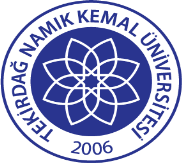 TNKÜ ÇORLU MÜHENDİSLİK FAKÜLTESİ                                                 İNŞAAT MÜHENDİSLİĞİBASINÇLI SU GEÇIRIMLILIK CİHAZI KULLANMA TALIMATI Doküman No:  EYS-TL-235TNKÜ ÇORLU MÜHENDİSLİK FAKÜLTESİ                                                 İNŞAAT MÜHENDİSLİĞİBASINÇLI SU GEÇIRIMLILIK CİHAZI KULLANMA TALIMATIHazırlama Tarihi:   13.04.2022TNKÜ ÇORLU MÜHENDİSLİK FAKÜLTESİ                                                 İNŞAAT MÜHENDİSLİĞİBASINÇLI SU GEÇIRIMLILIK CİHAZI KULLANMA TALIMATIRevizyon Tarihi:   --TNKÜ ÇORLU MÜHENDİSLİK FAKÜLTESİ                                                 İNŞAAT MÜHENDİSLİĞİBASINÇLI SU GEÇIRIMLILIK CİHAZI KULLANMA TALIMATIRevizyon No:   0TNKÜ ÇORLU MÜHENDİSLİK FAKÜLTESİ                                                 İNŞAAT MÜHENDİSLİĞİBASINÇLI SU GEÇIRIMLILIK CİHAZI KULLANMA TALIMATIToplam Sayfa Sayısı:   1Cihazın Markası/Modeli/ Taşınır Sicil NoBasınçlı Su Geçirimlilik CihazıKullanım AmacıEğitim-ÖğretimSorumlusu	Araş. Gör. Yunus Emre AVŞARSorumlu Personel İletişim Bilgileri (e-posta, GSM)0282 2502346yeavsar@nku.edu.tr